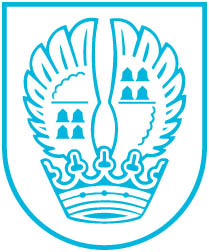 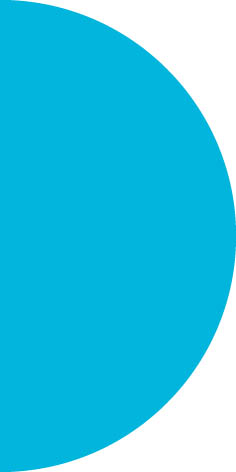 Pressemitteilung Nr.23.04.2019Der Osterhase kommt ins WiesenbadAm Ostersonntag und -Montag, dem 21. und 22. April 2019, können sich kleine und große Wiesenbadbesucher über einen besonderen Gast freuen: der Osterhase kommt ins Wiesenbad und bringt viele bunte Ostereier mit, nach denen getaucht werden kann. Die Fundstücke können dann gegen kleine Überraschungen eingetauscht werden. Die Ostereier-Tauchaktion beginnt um 10 Uhr und findet alle zwei Stunden statt. Die Öffnungszeiten an Ostern:Von Karfreitag bis Ostermontag ist die Schwimmhalle von 8 bis 18 Uhr, die Sauna von 9 bis 20 Uhr geöffnet.Das Wiesenbad-Team wünscht allen Gästen ein frohes Osterfest.Kontakt:Stadtverwaltung EschbornPressestelleTelefon 06196. 490-104Fax 06196. 490-400presse@eschborn.dewww.eschborn.deMagistrat der Stadt Eschborn